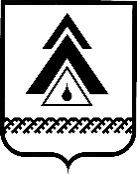 администрация Нижневартовского районаХанты-Мансийского автономного округа – ЮгрыПОСТАНОВЛЕНИЕО внесении изменений в постановление администрации района от 16.08.2019 № 1651 «Об организации питания в муниципальных общеобразовательных учреждениях района и частных общеобразовательных организациях района»В соответствии с постановлением Правительства Ханты-Мансийского автономного округа – Югры от 20.03.2020 № 87-п «О внесении изменений в постановление Правительства Ханты-Мансийского автономного округа  – Югры от 4 марта 2016 года № 59-п «Об обеспечении питанием обучающихся в образовательных организациям в Ханты-Мансийской автономном округе Югре»:1. Внести изменения в приложение к постановлению администрации района от 16.08.2019 № 1651 (с изменениями от 27.12.2019 № 2615, от 20.03.2020 № 480) «Об организации питания в муниципальных общеобразовательных учреждениях района и частных общеобразовательных организациях района», дополнив словами следующего содержания:1.1. В пункте 3.4.5 после слов «режима повышенной готовности», дополнить словами следующего содержания «,ограничительных мероприятий (карантина)».1.2. В пункте 3.4.10 после слов «режима повышенной готовности», дополнить словами следующего содержания «,ограничительных мероприятий (карантина)».2. Службе документационного обеспечения управления организации деятельности администрации района (Ю.В. Мороз) разместить постановление на официальном веб-сайте администрации района: www.nvraion.ru.3. Пресс-службе администрации района опубликовать постановление                      в приложении «Официальный бюллетень» к районной газете «Новости Приобья».4. Постановление вступает в силу после его официального опубликования (обнародования) и распространяется на правоотношения, возникшие                                   с 18.03.2020.5. Контроль за выполнением постановления возложить на исполняющего обязанности заместителя главы района по социальным вопросам                                    М.В. Любомирскую.Глава района                                                                                        Б.А. Саломатинот 01.04.2020г. Нижневартовск№ 541          